Проверочная работа
по МАТЕМАТИКЕ
6 КЛАССДата: __________Вариант №: ___Выполнена: ФИО_________________________________
Инструкция по выполнению работы
        На выполнение работы по математике даётся 60 минут. Работа содержит 13 заданий.
        В заданиях, после которых есть поле со словом «Ответ», запишите ответ в указанном месте.
        В задании 12 нужно сделать чертёж или рисунок.
        В заданиях, после которых есть поле со словами «Решение» и «Ответ», запишите
решение и ответ в указанном месте.
        Если Вы хотите изменить ответ, зачеркните его и запишите рядом новый.
        При выполнении работы нельзя пользоваться учебниками, рабочими тетрадями,
справочниками, калькулятором.
        При необходимости можно пользоваться черновиком. Записи в черновике проверяться и оцениваться не будут.
        Советуем выполнять задания в том порядке, в котором они даны. Для экономии времени пропускайте задание, которое не удаётся выполнить сразу, и переходите к следующему. Постарайтесь выполнить как можно больше заданий.Желаем успеха!___________________________________________________________________________
Заполняется учителем, экспертом или техническим специалистомОбратите внимание: в случае, если какие-либо задания не могли быть выполнены целым классом по причинам, связанным с отсутствием соответствующей темы в реализуемой школой образовательной программе, в форме сбора результатов ВПР всем обучающимся класса за данное задание вместо балла выставляется значение «Тема не пройдена». В соответствующие ячейки таблицы заполняется н/п.

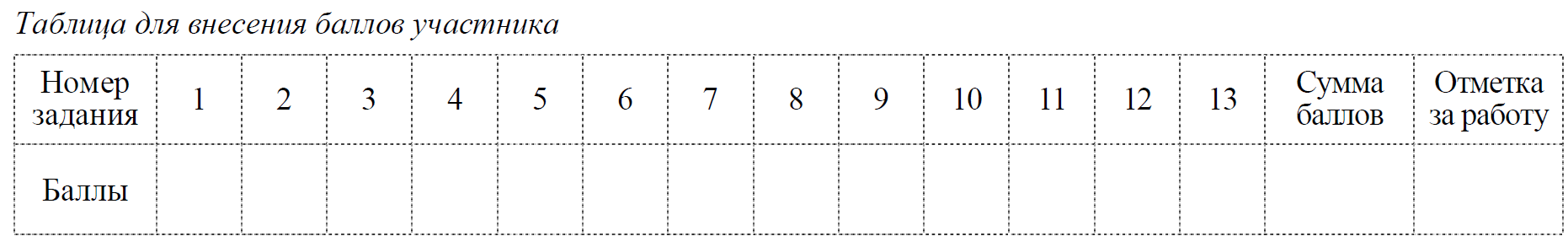 1Вычислите:  − 37 − 19 ⋅ ( −4)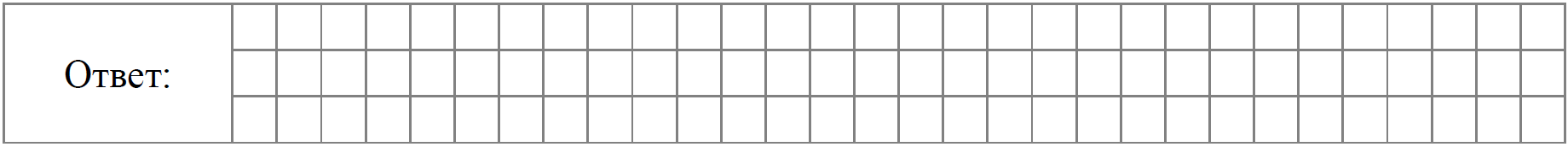 2Вычислите: 3Если от задуманного числа отнять 210, то получится число, которое в семь раз меньше
задуманного. Найдите задуманное число.4Вычислите: 1,4 −6,3: 0,7.5На рисунке изображены хозяин и его собака. Рост хозяина 180 см. Каково примерное расстояние от земли до макушки собаки? Ответ дайте в сантиметрах.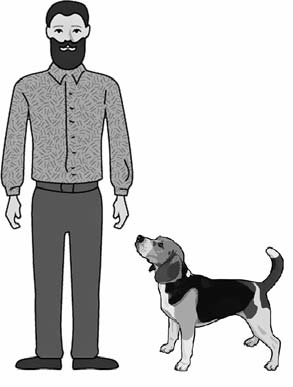 6На диаграмме показано среднее количество осадков за каждый месяц в Оренбурге.
На вертикальной оси указано количество осадков (в миллиметрах), на горизонтальной — месяцы.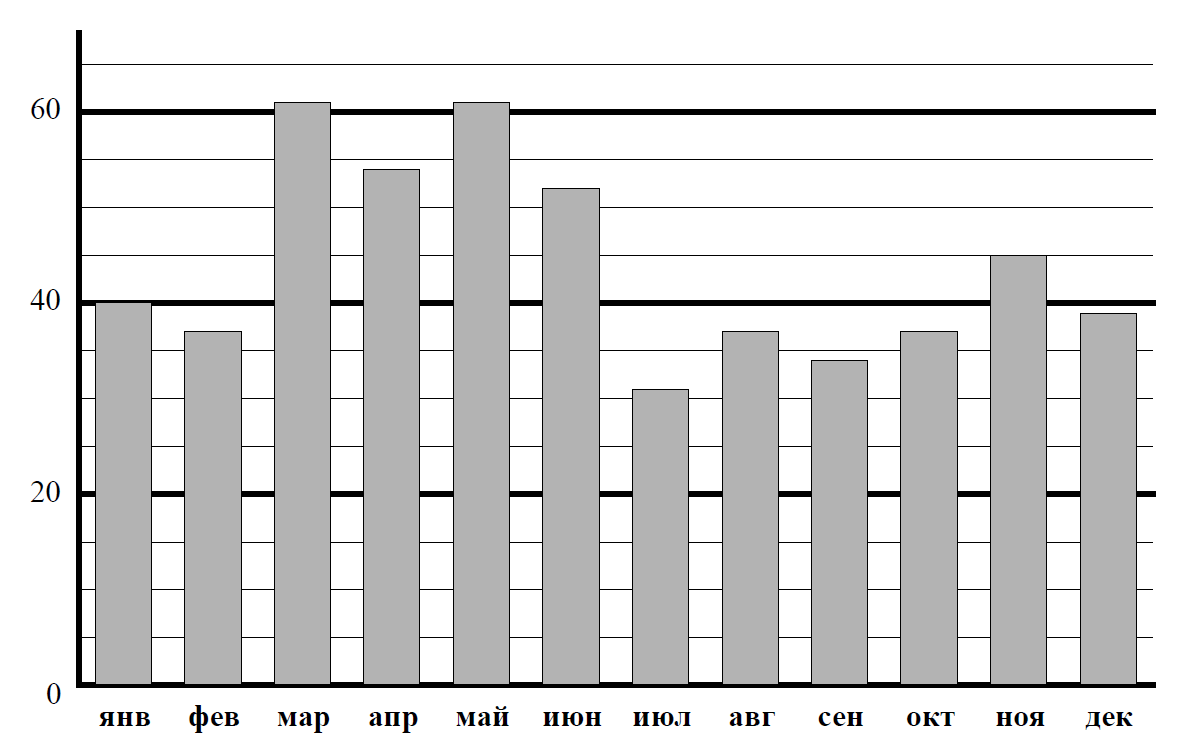 Определите, сколько месяцев в году среднее количество осадков в Оренбурге больше 50 мм7Найдите значение выражения |x − 5| + |x −18| − 78 при x = 7.8Даны числа:  ,  ,  ,  и  Три из них отмечены на координатной прямой точками A, B и C.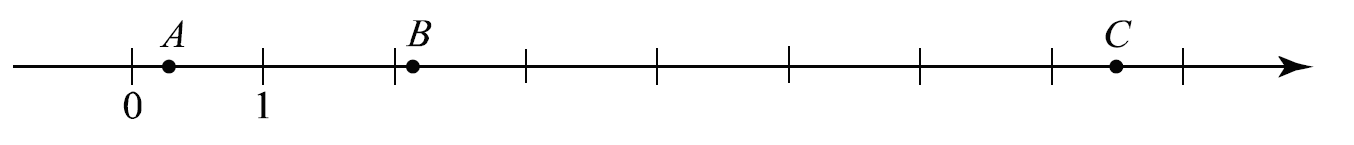 Установите соответствие между точками и числами.ТОЧКИА) AБ) BВ) CЧИСЛА1) 2) 3) 4) 5) В таблице для каждой точки укажите номер соответствующего числа.Ответ:  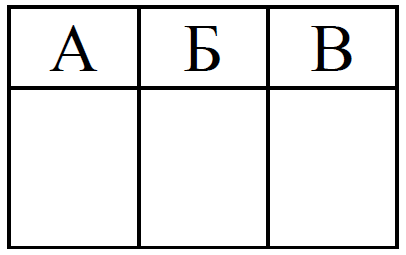 9Вычислите: 10Перед волейбольным турниром измерили рост игроков волейбольной команды. Оказалось, что рост каждого из волейболистов этой команды больше 190 см и меньше 210 см. Выберите утверждения, которые верны при указанных условиях, и запишите в ответе их номера.1) В этой волейбольной команде нет игроков с ростом 189 см.
2) В этой волейбольной команде обязательно есть игрок, рост которого равен 220 см.
3) Рост любого волейболиста этой команды меньше 210 см.
4) Разница в росте любых двух игроков этой волейбольной команды составляет более 20 см.
Ответ: ___________________________11Даша и Маша купили подарок своему другу Толе на день рождения. Подарок стоил 350 рублей. При покупке Маша заплатила 16% этой суммы, остальное заплатила Даша. На следующий день Маша отдала Даше 60 рублей. Сколько ещё рублей Маша должна отдать Даше, чтобы их затраты на подарок были равными?
Запишите решение и ответ.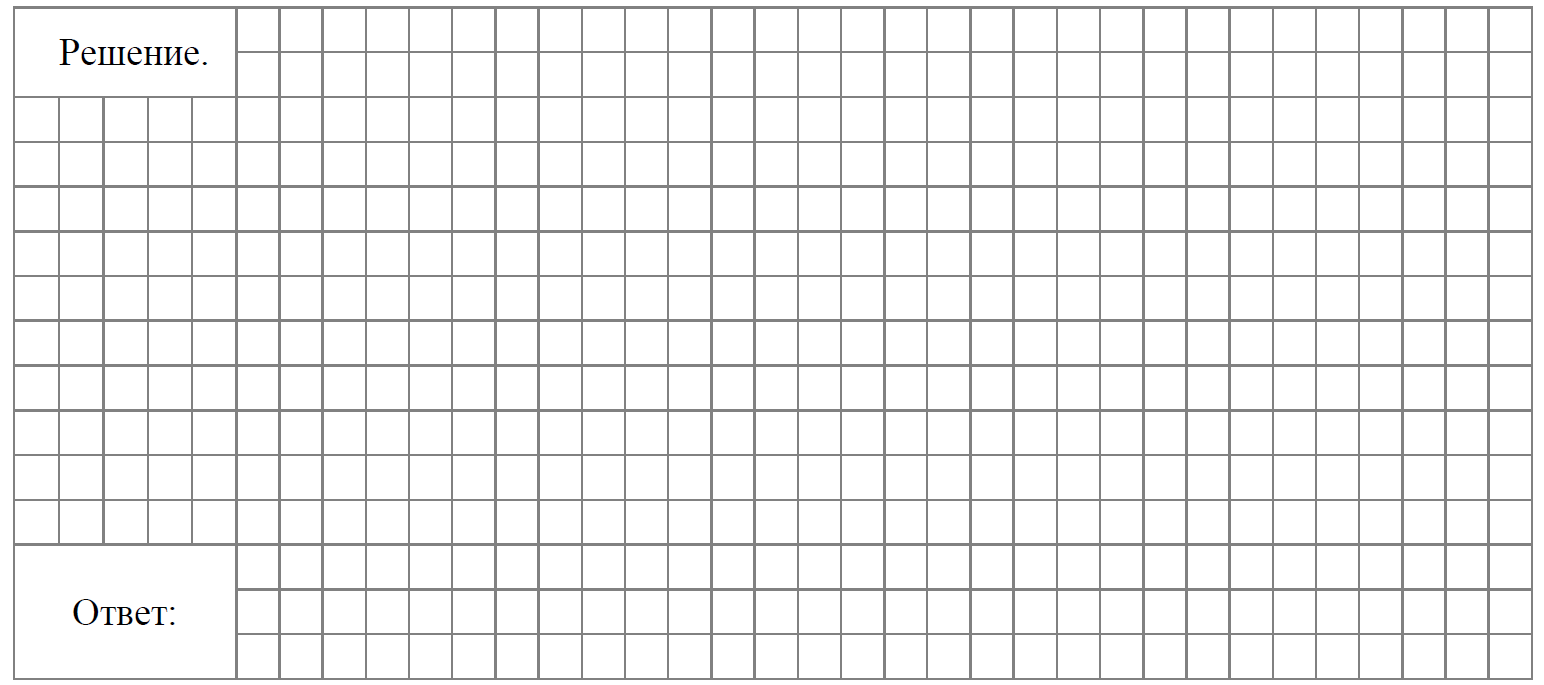 12Из клетчатой бумаги вырезали две фигурки.
Ваня сумел закрыть фигуркой 2 ровно три клеточки фигурки 1.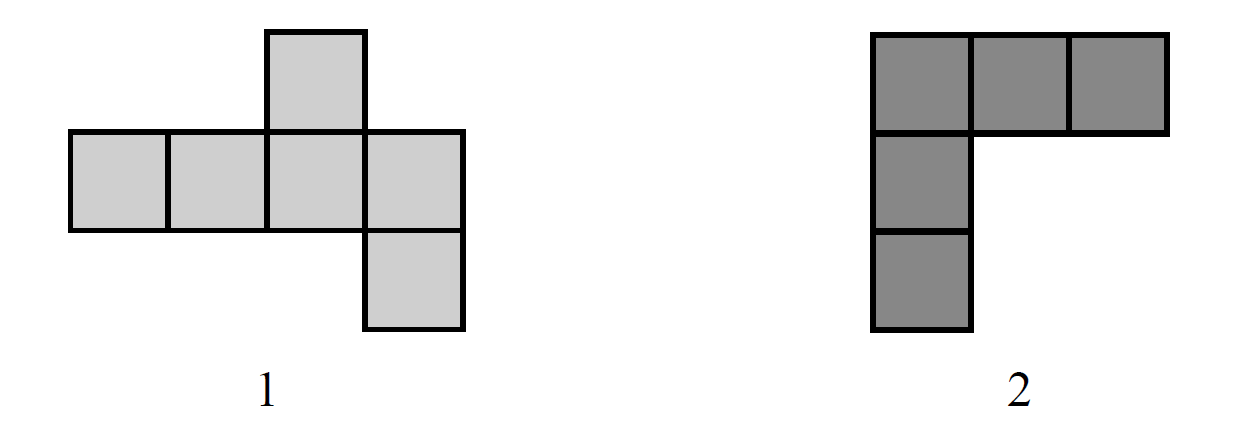 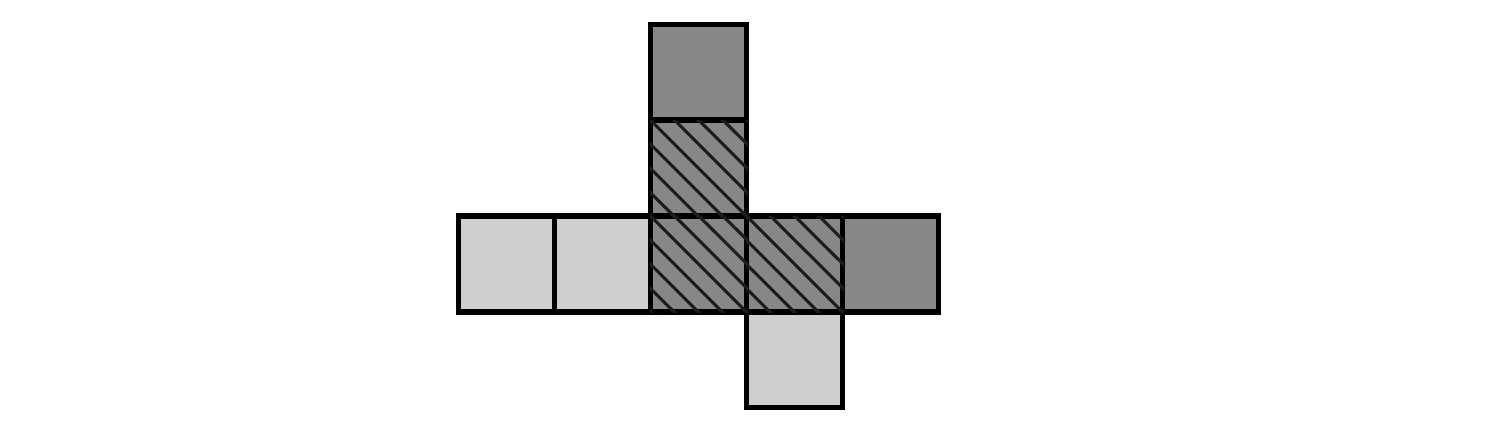 Покажите, как можно закрыть фигуркой 2 ровно четыре клеточки фигурки 1 (фигурку 2 можно поворачивать).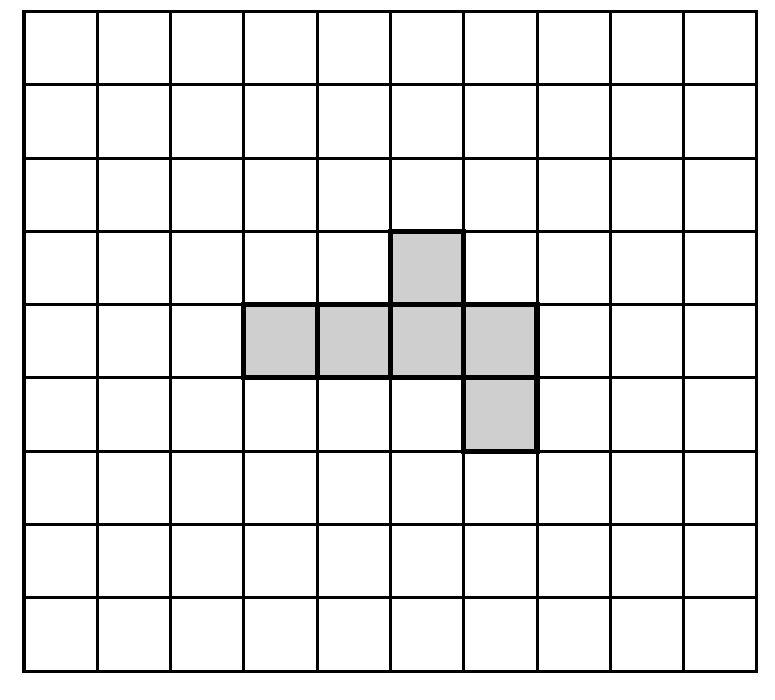 13В восьми ящиках лежат красные, синие и белые шары. Число синих шаров в каждом ящике равно общему числу белых шаров во всех остальных ящиках. А число белых шаров в каждом ящике равно общему числу красных шаров во всех остальных ящиках. Сколько всего шаров лежит в ящиках, если известно, что их количество чётно и меньше 130?Запишите решение и ответ.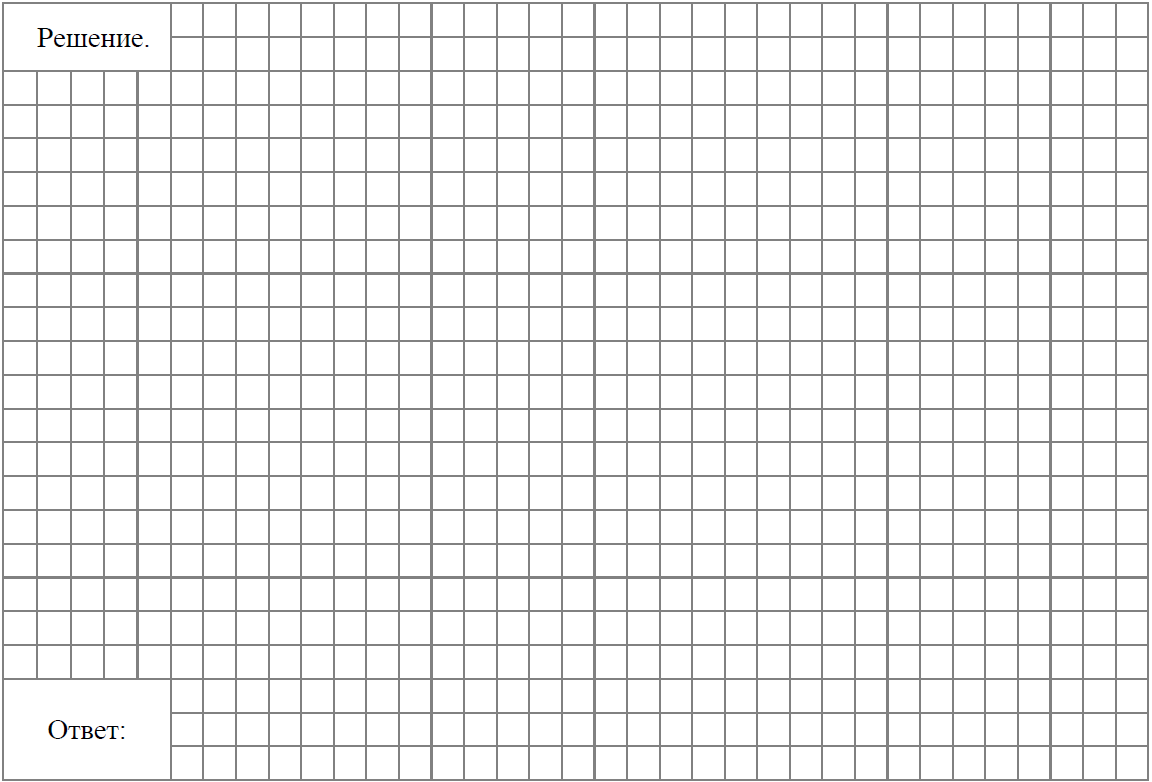 